Дистанционное занятие разработано для учащихся 7 лет Материально-техническое обеспечение: комплект компьютерного оборудованияТема «Учимся рисовать животных. Оленёнок «Суляко».Тип: изучение нового материалаЦель: формирование навыков рисования в программе ArtRage; прививать любовь к изобразительному искусству.Задачи: а) образовательные: формировать навыки анализа формы;б) развивающие: развивать наблюдательность и творческое воображение при рассматривании природных форм, развитие умения изображать животное при помощи схемы, развивать зрительную и моторную память в процессе работы с образца;в) воспитательные: воспитывать заботливое отношение и любовь к животным.Форма организации деятельности: индивидуальная.Ключевые слова и понятия: Животные, части тела, цвет, способ изображения.Используемые информационные и образовательные ресурсы: художественная наглядность  презентация «Загадки о животных», схема изображения оленёнка; словесная наглядность - загадки.Технологическая картаТема изученияТема изученияТема изучения«Учимся рисовать животных. Оленёнок «Суляко».«Учимся рисовать животных. Оленёнок «Суляко».«Учимся рисовать животных. Оленёнок «Суляко».ЦелиЦелиЦели- Формировать навыки анализа формы;- Развивать наблюдательность и творческое воображение при рассматривании природных форм, развитие умения изображать животное при помощи схемы, развивать зрительную и моторную память в процессе работы с образца; развивать воображение, фантазию, художественный вкус;- Воспитывать заботливое отношение и любовь к животным.- Формировать навыки анализа формы;- Развивать наблюдательность и творческое воображение при рассматривании природных форм, развитие умения изображать животное при помощи схемы, развивать зрительную и моторную память в процессе работы с образца; развивать воображение, фантазию, художественный вкус;- Воспитывать заботливое отношение и любовь к животным.- Формировать навыки анализа формы;- Развивать наблюдательность и творческое воображение при рассматривании природных форм, развитие умения изображать животное при помощи схемы, развивать зрительную и моторную память в процессе работы с образца; развивать воображение, фантазию, художественный вкус;- Воспитывать заботливое отношение и любовь к животным.Планируемый результатПланируемый результатПланируемый результатПланируемый результатПланируемый результатПланируемый результатЛичностные уменияВоспитание уважительного отношения к  творчеству, как своему, так и других людей; отработка навыков самостоятельной работы.Личностные уменияВоспитание уважительного отношения к  творчеству, как своему, так и других людей; отработка навыков самостоятельной работы.Личностные уменияВоспитание уважительного отношения к  творчеству, как своему, так и других людей; отработка навыков самостоятельной работы.Метапредметные уменияПредметные умения:ориентироваться в своей системе знаний: отличать новое знание от уже известного с помощью учителя.Регулятивные умения:Выполнять самопроверку учебного задания.Планировать свою деятельность.Коммуникативные умения:уметь слушать и понимать высказывания;  договариваться о правилах общения и поведения в школе и на уроках изобразительного искусства и следовать им.Метапредметные уменияПредметные умения:ориентироваться в своей системе знаний: отличать новое знание от уже известного с помощью учителя.Регулятивные умения:Выполнять самопроверку учебного задания.Планировать свою деятельность.Коммуникативные умения:уметь слушать и понимать высказывания;  договариваться о правилах общения и поведения в школе и на уроках изобразительного искусства и следовать им.Предметные уменияПолучение знаний о некоторых способах художественной деятельности, базирующихся на ИКТ Самоопределение к деятельности Самоопределение к деятельности Самоопределение к деятельности Самоопределение к деятельности Самоопределение к деятельности Самоопределение к деятельностиЭтапы занятияДеятельностьучителяЗадания для учащихся, выполнение которых приведёт к достижению запланированных результатовЗадания для учащихся, выполнение которых приведёт к достижению запланированных результатовДеятельностьучениковУУДI. 1. Мотивация к учебной деятельности. Организационный момент2. Актуализация знаний и фиксация затруднения в пробном действииФизкультминуткаIII. Объяснение нового материалаРеализация проекта.VII. Закрепление и проверка полученных знанийОрганизует актуализацию требований к ученику со стороны учебной деятельности.Создаёт  условия для возникновения у ученика внутренней потребности включения в учебную деятельность.Организует работу  по определению темы и формулировке целей урока.Организует работу по составлению заданий для данного этапа, обобщает.Организует самопроверку.- Прозвенел звонок,Начинаем наш урок.Будем изобразительное искусство изучать,Творчество и фантазию развивать.Сколько в мире красок!Сколько красоты!Изобразительному искусствуНаучишься и ты.Какое это счастье –Дарить людям прекрасное!Только проявите старание,Внимание и прилежание.-Любишь ли ты сказки? Сказка начинается! В некотором царстве, в некотором государстве жил был веселый художник. А звали его Цветик! Вот однажды пошел Цветик в тундру погулять и вышел на незнакомую полянку. А на той полянке, прямо посредине, стоит дверка, а на дверке той написано «Царство зверей» Захотелось Цветику узнать, что за дверкой, нажал он на ручку, а дверь не открывается. Расстроился Цветик. Но тут явилась на полянку Фея Изобразительного Искусства и говорит ему: «Хочешь, я помогу тебе попасть в Царство зверей, но только ты должен выполнить 2 задания». « Я согласен!» - обрадовался Цветик.-Вот первое задание. Отгадай-ка  загадки про зверушек.  Помоги Цветику отгадать загадки? ( Презентация «Загадки о животных»)Летом ходит без дорогиВозле сосен и берез,А зимой он спит в берлоге,От мороза прячет нос…( Медведь)Всех зверей она хитрей,Шубка рыжая на ней.Пышный хвост - ее краса.Этот зверь лесной - ….( Лиса)Все время по лесу он рыщет,Он в кустах кого-то ищет. Он из кустов зубами щелк,Кто скажите это - …( Волк)Кто по елкам ловко скачетИ взлетает на дубы?Кто в дупле орешки прячет,Сушит на зиму грибы?(Белка)Много бед таят леса.Волк, медведь там и лиса!Наш зверек живет в тревоге,От беды уносит ноги...Ну-ка, быстро отгадай-ка,Как зверек зовется? ...(Зайка)У оленя дом большой(Поднять ладони над головой треугольником)Он глядит в своё окошко.Зайка по полю бежит.В дверь к нему стучит.Тук, тук!«Дверь открой, там в лесу охотник злой»«Зайка, зайка забегай, двери быстро закрывай»!- Молодец! Загадки отгадали! - А вот второе задание Феи Изобразительного искусства. - Чтобы попасть в Царство зверей, надо нарисовать какую-нибудь зверушку! - А ты  знаешь, что нужно знать, чтобы нарисовать животное? (Надо знать, как выглядит животное.) - Правильно! Надо знать, как выглядит животное. Для этого нужно очень  внимательно его рассмотреть. При рисовании животного, прежде всего, нужно определить, из каких частей оно состоит и какой формы эти части тела. - Какие части есть у каждой зверушки? (Туловище, голова, 4 лапы или ноги, хвост, уши, глаза, нос, рот.) - Только у разных зверей они имеют разную форму. - Мы сегодня научимся  рисовать оленёнка. - Из каких частей тела состоит оленёнок? (Голова, туловище, лапки, ушки, рожки.)-Сегодня  с художником Цветиком научишься  рисовать одного забавного животного.  На уроке понадобятся только классмейт и компьютерное перо (стилус), при помощи которых ты будете рисовать. - Но прежде мы должен отгадать загадку, какое  животное будешь рисовать? (Слайд из презентации)У человека ничего не просит,А всё человеку даёт….(Олень) 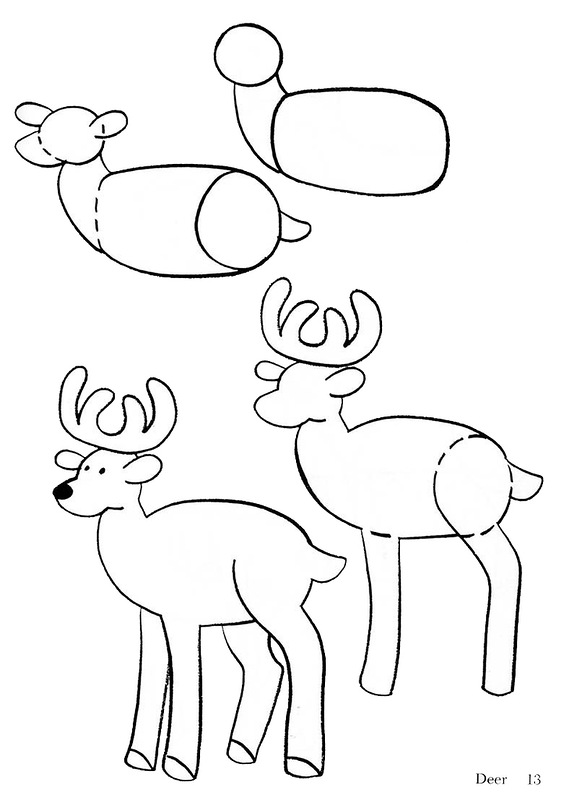 - На какую геометрическую фигуру похоже туловище оленя? Голова? (Овал, круг.) - Как расположить овал? Круг? - Рисуем дальше мордочку, уши и хвостик у оленя. Лишние линии стираем при помощи ластика. - Затем рисуем ножки и рожки, глазки, носик и ротик. - А теперь сохраняем рисунки.- Прозвенел звонок,Начинаем наш урок.Будем изобразительное искусство изучать,Творчество и фантазию развивать.Сколько в мире красок!Сколько красоты!Изобразительному искусствуНаучишься и ты.Какое это счастье –Дарить людям прекрасное!Только проявите старание,Внимание и прилежание.-Любишь ли ты сказки? Сказка начинается! В некотором царстве, в некотором государстве жил был веселый художник. А звали его Цветик! Вот однажды пошел Цветик в тундру погулять и вышел на незнакомую полянку. А на той полянке, прямо посредине, стоит дверка, а на дверке той написано «Царство зверей» Захотелось Цветику узнать, что за дверкой, нажал он на ручку, а дверь не открывается. Расстроился Цветик. Но тут явилась на полянку Фея Изобразительного Искусства и говорит ему: «Хочешь, я помогу тебе попасть в Царство зверей, но только ты должен выполнить 2 задания». « Я согласен!» - обрадовался Цветик.-Вот первое задание. Отгадай-ка  загадки про зверушек.  Помоги Цветику отгадать загадки? ( Презентация «Загадки о животных»)Летом ходит без дорогиВозле сосен и берез,А зимой он спит в берлоге,От мороза прячет нос…( Медведь)Всех зверей она хитрей,Шубка рыжая на ней.Пышный хвост - ее краса.Этот зверь лесной - ….( Лиса)Все время по лесу он рыщет,Он в кустах кого-то ищет. Он из кустов зубами щелк,Кто скажите это - …( Волк)Кто по елкам ловко скачетИ взлетает на дубы?Кто в дупле орешки прячет,Сушит на зиму грибы?(Белка)Много бед таят леса.Волк, медведь там и лиса!Наш зверек живет в тревоге,От беды уносит ноги...Ну-ка, быстро отгадай-ка,Как зверек зовется? ...(Зайка)У оленя дом большой(Поднять ладони над головой треугольником)Он глядит в своё окошко.Зайка по полю бежит.В дверь к нему стучит.Тук, тук!«Дверь открой, там в лесу охотник злой»«Зайка, зайка забегай, двери быстро закрывай»!- Молодец! Загадки отгадали! - А вот второе задание Феи Изобразительного искусства. - Чтобы попасть в Царство зверей, надо нарисовать какую-нибудь зверушку! - А ты  знаешь, что нужно знать, чтобы нарисовать животное? (Надо знать, как выглядит животное.) - Правильно! Надо знать, как выглядит животное. Для этого нужно очень  внимательно его рассмотреть. При рисовании животного, прежде всего, нужно определить, из каких частей оно состоит и какой формы эти части тела. - Какие части есть у каждой зверушки? (Туловище, голова, 4 лапы или ноги, хвост, уши, глаза, нос, рот.) - Только у разных зверей они имеют разную форму. - Мы сегодня научимся  рисовать оленёнка. - Из каких частей тела состоит оленёнок? (Голова, туловище, лапки, ушки, рожки.)-Сегодня  с художником Цветиком научишься  рисовать одного забавного животного.  На уроке понадобятся только классмейт и компьютерное перо (стилус), при помощи которых ты будете рисовать. - Но прежде мы должен отгадать загадку, какое  животное будешь рисовать? (Слайд из презентации)У человека ничего не просит,А всё человеку даёт….(Олень) - На какую геометрическую фигуру похоже туловище оленя? Голова? (Овал, круг.) - Как расположить овал? Круг? - Рисуем дальше мордочку, уши и хвостик у оленя. Лишние линии стираем при помощи ластика. - Затем рисуем ножки и рожки, глазки, носик и ротик. - А теперь сохраняем рисунки.Проверяет готовность к уроку.Проговаривает стихотворение – правила поведения на уроке.Под руководством учителя формулирует тему и цели урока.Деятельность учащегося: работа на классмейте в программе ArtRage. Деятельность учителя: наблюдение и контроль. Последовательность выполнения рисунка с помощью схемы.Личностные умения:Проявлять интерес к изучению планеты, на которой мы живём, и желание помочь ребятам.Коммуникативные УУД:1) развиваем умение слушать и понимать других;2) строить речевое высказывание в соответствии с поставленными задачами;3) оформлять свои мысли в устной форме;Личностные результаты:1) развиваем умения выказывать своё мнение;выражать свои эмоции;2) оценивать поступки в соответствии с определённой ситуацией;3) формируем мотивацию к обучению и целенаправленной познавательной деятельности.Регулятивные УУД:1) развиваем умение высказывать своё предположение 2) оценивать учебные действия в соответствии с поставленной задачей;3) прогнозировать предстоящую работу (составлять план);4) осуществлять познавательную и личностную рефлексию.Домашнее заданиеИтог урока. Рефлексия.Организует рефлексию.Анализ деятельности на уроке.Организует самооценку учебной деятельности- Что нового вы сегодня узнали на уроке? – Чему научились?- Расскажи о своих оленях. Как ты их назвал? – Испытывал ли ты затруднения на уроке?– Доволен ли ты своей работой?– Кто хотел бы что-то исправить? Что? - Что для этого нужно сделать?–  Оцени свою деятельность на уроке.- Что нового вы сегодня узнали на уроке? – Чему научились?- Расскажи о своих оленях. Как ты их назвал? – Испытывал ли ты затруднения на уроке?– Доволен ли ты своей работой?– Кто хотел бы что-то исправить? Что? - Что для этого нужно сделать?–  Оцени свою деятельность на уроке.Анализ  деятельности на урокеДелает самооценку. Отвечает на вопросы учителя.  Одни зеленые кружочки - Это отличный результат.Больше желтых кружков -  Это хорошо.Много красных кружков – есть время прочитать ещё раз текст.